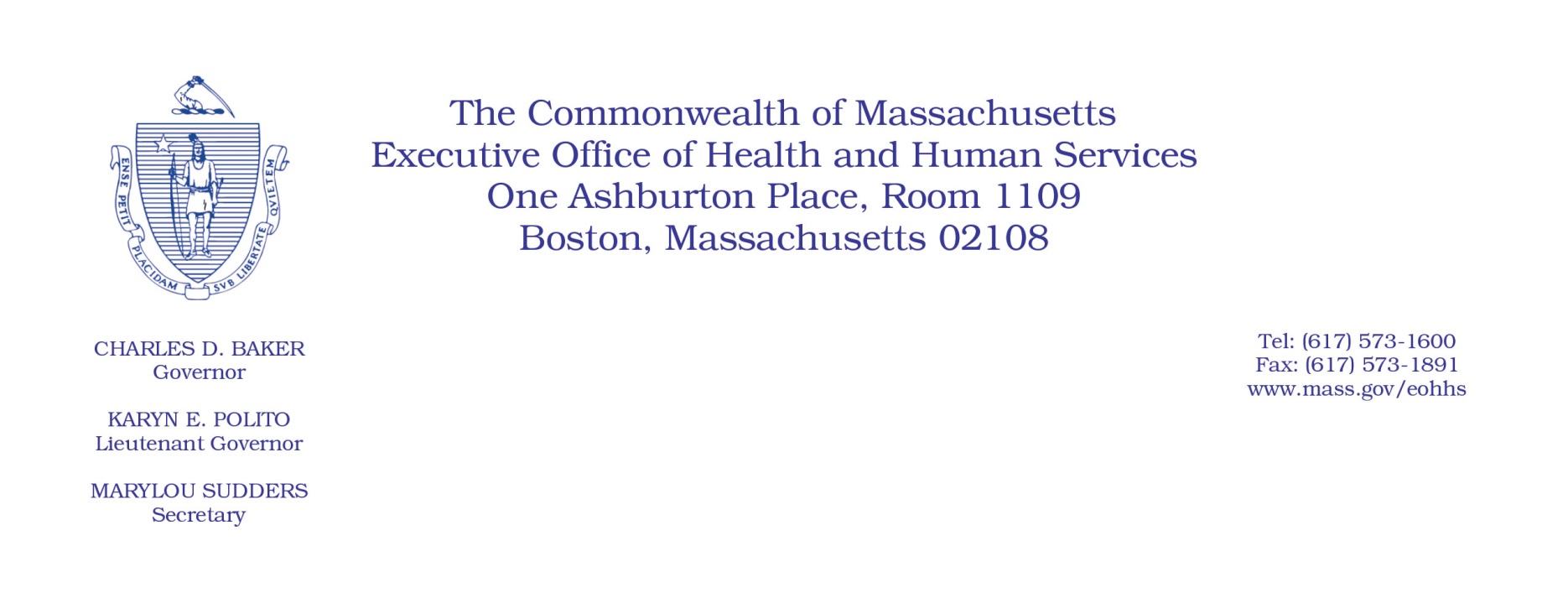 Administrative Bulletin 20-74101 CMR 358.00: Rates of Payment for Applied Behavior AnalysisEffective August 1, 2020Applied Behavior Analysis Code UpdateIn accordance with 101 CMR 358.00: Rates of Payment for Applied Behavior Analysis, the Executive Office of Health and Human Services (EOHHS) is issuing this bulletin to add a new code. In accordance with 101 CMR 358.03(4)(b), the added code will be reimbursed by individual consideration (I.C.). The code listed in this administrative bulletin is based on the 2020 CPT (Current Procedural Terminology) codes. The payment rate listed in this administrative bulletin is applicable until revised rates are issued by EOHHS. The following new code will be effective for dates of service rendered on or after August 1, 2020. 101 CMR 358.00: Rates of Payment for Applied Behavior Analysis - Added CodesCodePayment RateService Description97156I.C.Family adaptive behavior treatment guidance, administered by a licensed professional (with or without the patient present), face-to-face with guardian(s)/caregiver(s), every 15 minutes.